Техническое описание Конструкторско-Технологическая характеристика№01/07 от 15.07.2022 годаИзделие: подушка на стул, модель: BelbergKids BK-01                                 Изделие : матрасик-трансформер: модель BelbergKids BK-02.1. Описание изделия: подушка на стул, модель: BelbergKids BK-01подушка на стул, модель: BelbergKids BK-01 -  детская подушка на стул прямоугольной формы, высотой 8сантиметров, с креплениями к сидушке и спинке стула.Цвет: цветной Материалы:- основной материал: полиэстер 100%, плотностью 113г/м2;- подложка: пенополиуретан мебельный марки ST2536, плотность 25кг/см3;-фурнитура: фастэкс пластик 100%, пряжка пластик 100%, фирменная бирка полиэстер 100%, молния пластиковая состоит из: тесьма 100%, зубцы пластик 100%, бегунок металл 100%;-прочее сырье: нитки швейные 100% лавсан 45ЛЛ.Весовой группа до 40 кг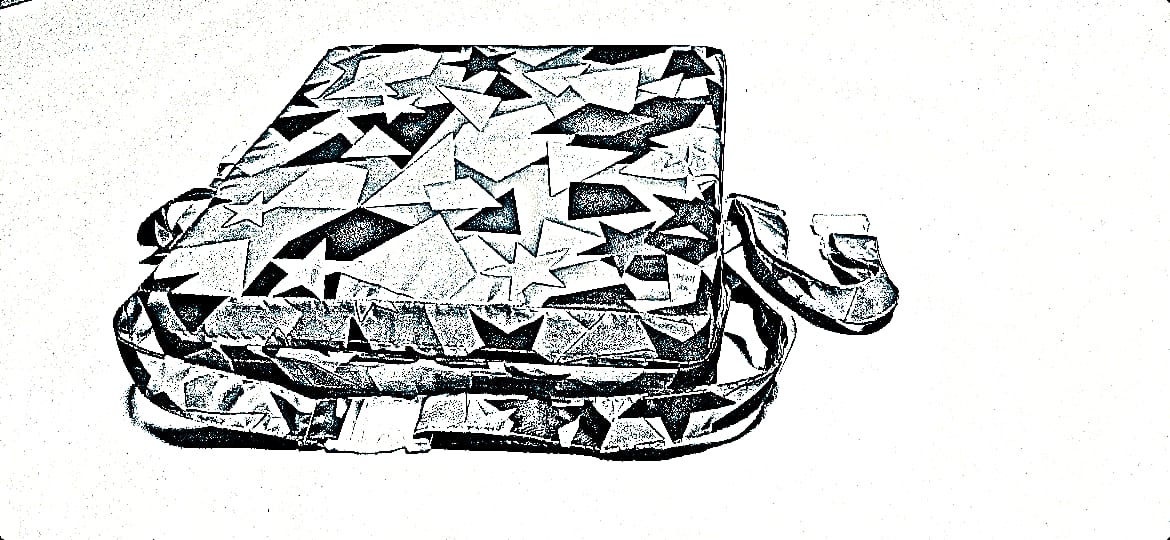 Рис. 1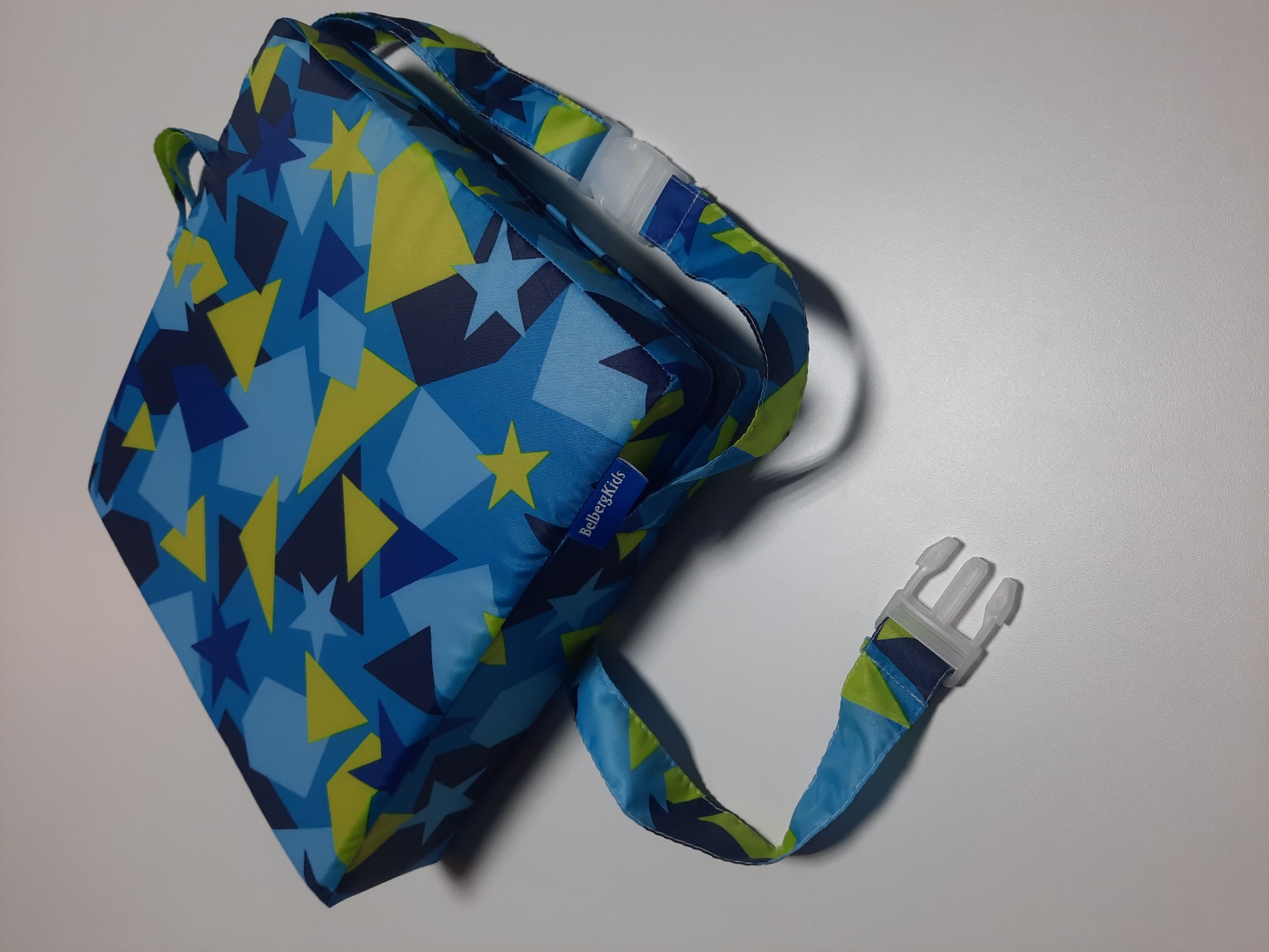 Рис. 2Изготавливается в соответствии с:ГОСТ 12807-2003 и ISO 4915:1991 "Textiles. Stitch types. Classification and terminology", IDTкод ТН ВЭД ЕАЭС: 9404908000на каких производственных площадках изготавливается: Условия ухода:- стирка при температуре не выше 40 градусах- отбеливание запрещено,-сушить в подвешенном виде,- глажка при температуре не более 150 градусах.-чистка с использованием углеводорода, хлористого этилена, монофтортрихлорметанаОсобых условий транспортировки и хранения не требует.Срок годности не ограничен.Расходы сырья и материалов на единицу продукции:Подготовительные операции:-Контроль качества и комплектности сырья-Настил-Намелка-Нарезка фурнитуры и вшивных этикетокТехнологические операции:Контроль качества/Упаковка:-Визуальный осмотр-Удаление осевших ниток и ворса-Маркировка-Упаковка-Маркировка упаковки2.Описание изделия: матрасик-трансформер: модель BelbergKids BK-02.матрасик-трансформер: модель BelbergKids BK-02 - имеет несколько функций: пуфик, кресло и игровой мат.матрасик-трансформер: модель BelbergKids BK-02 в виде гармошки с габаритами 500х600х320мм, легко превращается в креслои далее в мат с габаритами 2000х600х80мм.Цвет: цветнойМатериалы:- основной материал: полиэстер 100%, плотностью 113г/м2;- подложка: пенополиуретан мебельный марки ST2536, плотность 25кг/см3;-фурнитура: фирменная бирка полиэстер 100%, молния пластиковая состоит из:тесьма 100%, зубцы пластик 100%, бегунок металл 100%;-прочее сырье: нитки швейные 100% лавсан 45ЛЛ.Весовой группа до 40 кгРис. Место для эскиза образцаРис. Место для фото (изображения) образцаИзготавливается в соответствии с:ГОСТ 12807-2003 и ISO 4915:1991 &quot;Textiles. Stitch types. Classification and terminology&quot;, IDTкод ТН ВЭД ЕАЭС: 9404908000на каких производственных площадках изготавливается:Условия ухода:- стирка при температуре не выше 40 градусах- отбеливание запрещено,-сушить в подвешенном виде,- глажка при температуре не более 150 градусах.-чистка с использованием углеводорода, хлористого этилена,монофтортрихлорметанаОсобых условий транспортировки и хранения не требует.Срок годности не ограничен.Расходы сырья и материалов на единицу продукции:Наименование РасходПолиэстер приширине полотна150 см, м3,5Молнияленточная, м3,5Бегунок(застежкадля молнии), шт4Пенополиуретан (размер500х600х80), шт4Фирменнаябирка, шт1Нитки, м 150Подготовительные операции:-Контроль качества и комплектности сырья-Настил-Намелка-Нарезка фурнитуры и вшивных этикетокТехнологические операции:Наименование работ: Оборудование, приспособления иинструментыКрой Раскройный стол, нож раскройныйдисковой, ножницы, линейкаСборка деталей ипритачивание фурнитурыШвейнаямашина прямострочная JUKU DDL-8700NКонтроль качества /УпаковкаКонтроль качества/Упаковка:-Визуальный осмотр-Удаление осевших ниток и ворсаНаименованиеРасход Полиэстер при ширине полотна 150 см, м0,5Молния ленточная, м0,6Бегунок(застежка для молнии), шт1Фастэкс,шт2Пенополиуретан (размер 320х320х80), шт1Пряжка, шт2Фирменная бирка, шт1Нитки, м20Наименование работ:Оборудование, приспособления и инструментыКройРаскройный стол, нож раскройный дисковой, ножницы, линейкаСборка деталей ипритачивание фурнитурыШвейнаямашина прямострочная JUKU DDL-8700NКонтроль качества /Упаковка